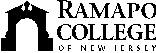 RAMAPO COLLEGE OF NEW JERSEYOffice of Marketing and CommunicationsPress ReleaseMarch 7, 2019Contact:   Angela Daidone201-684-7477news@ramapo.eduRamapo Listed Among Top in the Country for Specialized ServicesMAHWAH, N.J. -- Ramapo College of New Jersey received national recognition as one of the Top 10 schools in the country for students with physical disabilities, according to collegemagazine.com, a national daily guide to campus life. According to the article, the schools included in the ranking “go above and beyond to make the transition to college life easy for students with disabilities.” David Nast, Director of the Office of Specialized Services at Ramapo, who was interviewed for the article, highlighted the College’s services, including accessibility in the academic buildings, residence halls, shuttle transportation, and campus-wide advocacy for awareness and inclusion for students with physical disabilities. Nast noted, “Even before it was law, Ramapo College of New Jersey demonstrated a strong commitment to providing equal access to all students through the removal of architectural and attitudinal barriers.” Ramapo College, since its founding, has offered a rare feature among colleges and universities—its Academic Complex was designed to be fully interconnected, allowing for convenient indoor travel from classroom to classroom that protects students from the elements of weather. The College’s Berrie Center for Performing and Visual Arts is not only wheelchair accessible, but also offers companion seating in the theatre. An assistive technology lab reserved for those with physical disabilities replaces a workspace and allows for individuals to work as efficiently as possible. Housing accommodations are made on a first-come-first-served basis. And to aid travel on and off campus, free shuttles are available to transport students throughout the campus grounds and to surrounding destinations, and buses into New York City stop directly at the College, reported Nast.https://www.collegemagazine.com/top-10-campuses-for-students-with-physical-disabilities/						###Ramapo College of New Jersey is the state’s premier public liberal arts college and is committed to academic excellence through interdisciplinary and experiential learning, and international and intercultural understanding. The College is ranked #1 among New Jersey public institutions by College Choice, and is recognized as a top college by U.S. News & World Report, Kiplinger’s, Princeton Review and Money magazine, among others. Ramapo College is also distinguished as a Career Development College of Distinction by CollegesofDistinction.com, boasts the best campus housing in New Jersey on Niche.com, and is designated a “Military Friendly College” in Victoria Media’s Guide to Military Friendly Schools.Established in 1969, Ramapo College offers bachelor’s degrees in the arts, business, humanities, social sciences and the sciences, as well as in professional studies, which include business, education, nursing and social work. In addition, the College offers courses leading to teacher certification at the elementary and secondary levels, and offers graduate programs leading to master’s degrees in Accounting, Business Administration, Educational Technology, Educational Leadership, Nursing, Social Work and Special Education.